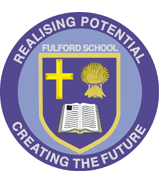 Fulford SchoolFulfordgate, Heslington Lane, Fulford, York. YO10 4FYT: 01904 633300  E: office@fulford.york.sch.uk W:www.fulford.york.sch.ukInstrumental and singing lessons at Fulford SchoolDear Parent/Guardian,Your son/daughter has expressed an interest in having instrumental or singing lessons at Fulford School. We offer a wide range of instrumental lessons, listed below. Lessons take place on a weekly basis, with a rotating timetable to avoid students repeatedly missing the same lesson.Instrumental teachers will send invoices directly, and payment is to be arranged with your child’s teacher after signing up for lessons. Teachers will provide details of payment dates and methods once lessons have commenced. Lesson payment should not be paid to Fulford School. If your child is eligible for Pupil Premium then lessons are fully funded by school. (Service children are eligible for a subsidy of £5 per lesson.) Please contact Mrs Fletcher if you require further information or are unsure if your child is eligible for funded lessons.The lessons are taught by visiting specialists, and instruments/rates are as follows:Flute (Joanna Gibbons) - £15/30 minsWoodwind – clarinet and saxophone (Amy Lacey) - £16/30 mins Piano (Joanna Gibbons £15/30 mins/Amy Lacy £16/30 mins/Andrew Snedden £18/30 mins) Drums (Clark Howard) - £16/30 minsViolin/Viola (Hannah Crawford) - £15/30 minsSinging (Emma Dickinson) - £16/30 minsClassical guitar (Peter Richmond) - £15/30 mins; £12/20 minsElectric/acoustic guitar (Dan Hardcastle) - £15/30 minsPlease contact Mrs Fletcher if you have any further questions about instrumental/singing lessons.To sign up for lessons, please fill in the digital Microsoft Form here: https://forms.office.com/e/SRM34Qjue2 Yours Sincerely,Mrs H FletcherCurriculum Leader of MusicFulford SchoolFletcherH@fulford.york.sch.uk